      LOYOLA COLLEGE (AUTONOMOUS), CHENNAI – 600 034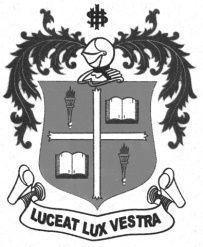     M.Sc. DEGREE EXAMINATION - ZOOLOGYFOURTH SEMESTER – APRIL 2011ZO 4955 - MEDICAL LAB TECHNOLOGY               Date : 11-04-2011 	Dept. No. 	  Max. : 100 Marks    Time : 1:00 - 4:00                                              PART  AAnswer all the questions					                                                   (10 x 2 = 20)1. What is Sickle Cell Anaemia?2. Write the normal values of MCH, MCV, MCHC, and ESR.3. Define Xanthochromia.4. What are ketone bodies?5. Differentiate Antiseptic from Disinfectant.6. Define Polyuria and Oliguria.7. What is Tyndallisation?8. What are the clinical symptoms of Amoebiasis?9. Mention the composition of blood plasma.10. Define Erythroblastosis foetalis.PART BAnswer any FOUR questions 							                 (4 x 10 = 40)11. Write notes on ABO blood grouping system.12. Explain in detail the collection and examination of amniotic fluid.13. Elaborate the composition and functions of blood.14. What is WIDAL test? Explain the procedure and its significance.15. Give an account on air borne bacterial infections in man.16. Write short notes on hyper and hypoglycemia.PART CAnswer any TWO questions 							                (2 x 20 = 40)17. Discuss in detail the physical, chemical and microscopic examination of urine sample.18. What is Haemostasis? Discuss the mechanism of blood coagulation.19. Write down the principle, procedure and clinical significance of blood sugar estimation.20. Write an essay on any four groups of pathogenic viruses of man.     **********